A kereskedelmi tevékenységek végzésének feltételeiről szóló 210/2009.(IX.29.) Korm. rendelet alapján. Kérem a megfelelőt megjelölni:MŰKÖDÉSI ENGEDÉLY KÖTELES TEVÉKENYSÉG ADATMÓDOSÍTÁS Nyilvántartási szám: ………./…____________________                                                                                                             kereskedő aláírása(bélyegző)A kereskedő adatai:Neve: 	Természetes személy és egyéni vállalkozó esetén, a kereskedő, a fenntartó, illetve az üzemeltető születési neve: ……………………………………………………………………………………………………………………………………………….születési helye, ideje: …………………………………………………………………………………………………………………………………….anyja neve: …………………………………………………………………………………………………………………………………………………….Székhelye (címe): 	Cégjegyzékszáma/egyéni vállalkozó nyilvántartási száma/kistermelő regisztrációs száma: Statisztikai száma: ---KIEGÉSZÍTŐ INFORMÁCIÓK- kereskedő ügyintézőjének neve: ……..…………………..………………………………….………………………………………………..- kereskedő telefonszáma: .……………………………………………………………………………………………………………………- a kereskedő e-mail címe: ……………………………………………………………………………………………………………………………..Engedélyköteles kereskedelmi tevékenység esetén benyújtandó kérelemA forgalmazni kívánt termékek köre:2. a kémiai biztonságról szóló törvény szerinti veszélyes anyagok és keverékek, kivéve a jövedéki adóról szóló törvény szerinti tüzelő-, fűtőanyag célú gázolaj, LPG és az üzemanyag;3. az egyes festékek, lakkok és járművek javító fényezésére szolgáló termékek szerves oldószer tartalmának szabályozásáról szóló kormányrendelet hatálya alá tartozó termékek;4. állatgyógyászati készítmények és hatóanyagaik;5. fegyver, lőszer, robbanó- és robbantószer, gázspray, pirotechnikai termék, a polgári célú pirotechnikai tevékenységekről szóló kormányrendelet szerinti 1., 2. és 3. pirotechnikai osztályba tartozó termékek, az ott meghatározott kivételekkel;6. növényvédő szerek és hatóanyagaik;7. nem veszélyes hulladék;8. az Országos Tűzvédelmi Szabályzat szerint robbanásveszélyes osztályba tartozó anyag, kivéve a jövedéki adóról szóló törvény szerinti tüzelő-, fűtőanyag célú gázolaj, LPG és az üzemanyag.Engedélyköteles tevékenység esetén a kereskedő adatai:Az üzlet címe, helyrajzi száma: 	Az üzlet tulajdonosa: 	Az üzlet használatának jogcíme: 	Az üzlet elnevezése: 	Az üzlet alapterülete (m2): 	A kereskedelmi tevékenység jellege: KISKERESKEDELEM / NAGYKERESKEDELEMAz üzlet társasházban helyezkedik-e el: IGEN / NEMAmennyiben igen, a közös képviselő neve, címe: 	Csatolt okiratok:Budapesten, 20…… év …………………… hónap ……. napján  Kérelmező aláírása (bélyegző)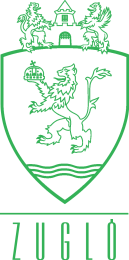 Budapest Főváros XIV. KerületZuglói Polgármesteri Hivatal1. nem a kérelmező tulajdonában lévő üzlet esetében az üzlet  használatának jogcímére (saját tulajdon, bérlet stb.)  vonatkozó igazoló okirat (a tulajdoni lap kivételével)IGEN  /  NEM 2. haszonélvezet esetében– ha nem a tulajdonos vagy a haszonélvező a kérelmező – a haszonélvező hozzájárulását igazoló okirat IGEN  /  NEM 3. közös tulajdonban álló üzlet esetében, ha nem a tulajdonostársak közössége a kérelmező, a tulajdonostársak hozzájárulását igazoló okiratIGEN  /  NEM Amennyiben az üzlettel telekhatáros szomszéd ingatlan társasház, nyilatkozat a közös képviselő nevéről, levelezési címérőlIGEN  /  NEM+ aláírási címpéldány (gazdasági társaság esetén)IGEN  /  NEM + meghatalmazás a bejelentés ügyét intéző személy nevére (közokiratba vagy teljes bizonyító erejű magánokiratba foglalva, amennyiben az ügyet intéző személy nem az egyéni vállalkozó illetve nem a gazdasági társaság cégbíróságon bejegyzett képviselője)IGEN  /  NEM 